Men and WomenHow are men and women different?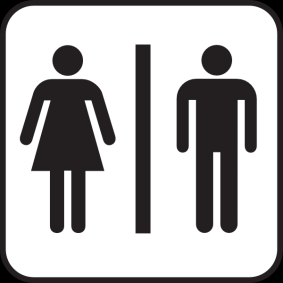 Are you very manly / womanly?What are men and women better at?Have men and women changed over the past 100 years? In what ways?What do you look for in your would be spouse? What physical and personality traits?Rank the items from 1 to 3 within each group (1 = least important, 3 = most important).	A	B	C	___ intelligence	___ romantic person	___ long-term relationship	___ looks	___ sincere person	___ having kids	___ personality	___ common interests	___ wait and seeCompare your answers with a partner.Read the following quotes with your partner. For each one decide:What does it mean?Do you agree with it?Why or why not?Good qualities in a partnerBad qualities in a partnerPlaces to go on a dateThings to eat on a dateGood gifts for a partner